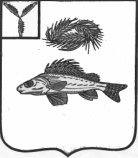    СОВЕТЧАПАЕВСКОГО МУНИЦИПАЛЬНОГО ОБРАЗОВАНИЯ ЕРШОВСКОГО МУНИЦИПАЛЬНОГО   РАЙОНА САРАТОВСКОЙ ОБЛАСТИРЕШЕНИЕ  От 26.10.2017 года 						№86-135«Об избрании главы Чапаевскогомуниципального образования» В соответствии с пунктом 1 части 2 статьи 36 Федерального закона от 6 октября 2003 года №131-ФЗ "Об общих принципах организации местного самоуправления в Российской Федерации", статьей 28 Устава Чапаевского муниципального образования, Совет Чапаевского муниципального образования РЕШИЛ:Избрать Иванова Анатолия Константиновича главой Чапаевского муниципального образования.Обнародовать настоящее решение и разместить на официальной странице администрации Чапаевского муниципального образования в сети Интернет.Глава Чапаевского                                                                          муниципального
образования:       						  Иванов А.К.